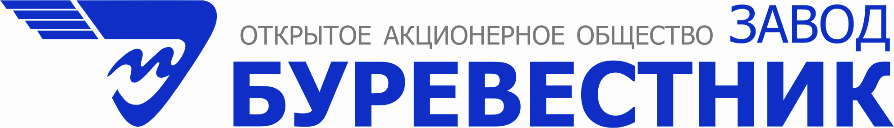 Бланк опросного листа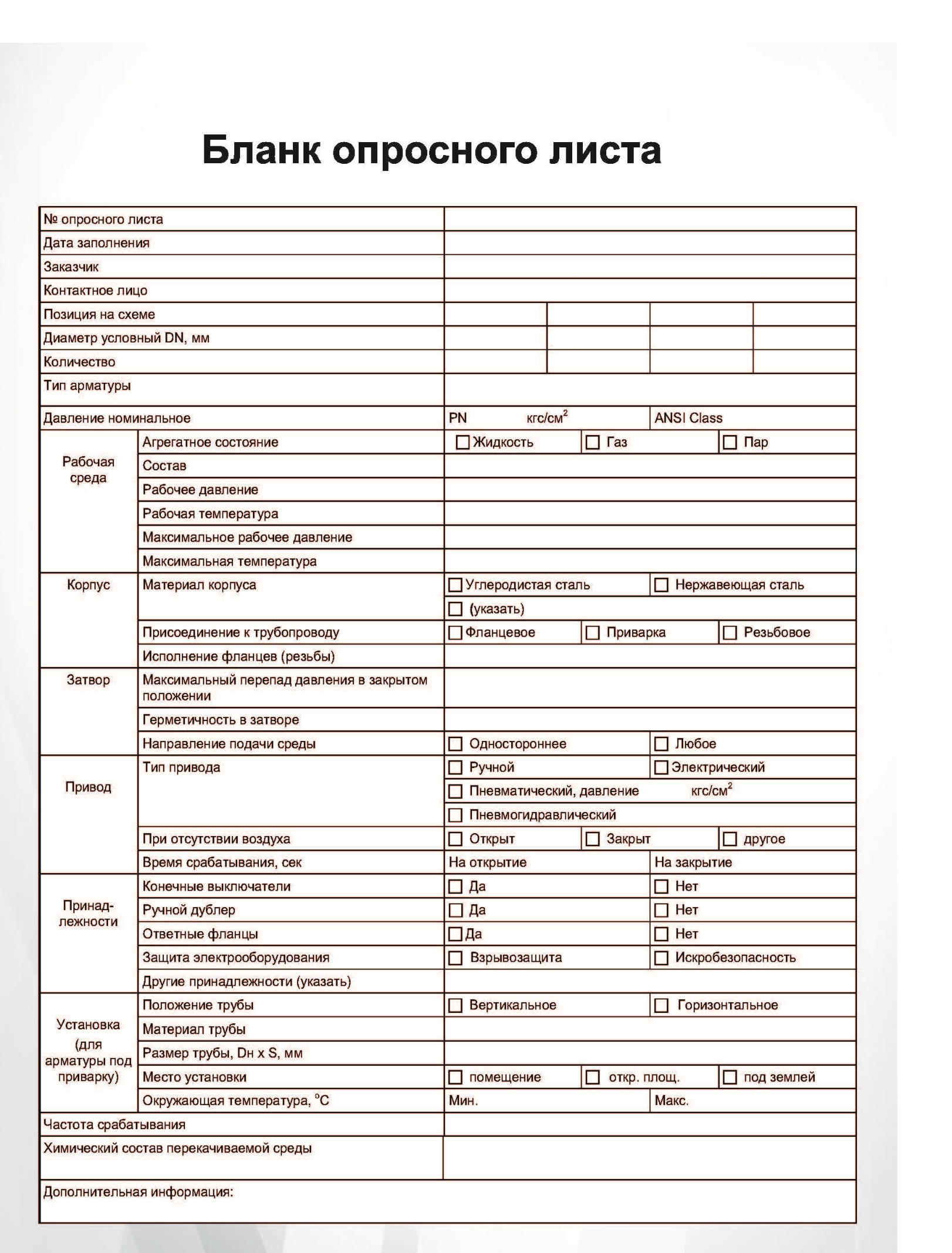 